ГУБЕРНАТОР ЯМАЛО-НЕНЕЦКОГО АВТОНОМНОГО ОКРУГАПОСТАНОВЛЕНИЕот 24 мая 2022 г. N 80-ПГОБ УЧРЕЖДЕНИИ МЕДАЛИ "ЗА ВКЛАД В РАЗВИТИЕ ДОБРОВОЛЬЧЕСТВАНА ЯМАЛЕ"В соответствии с Законом Ямало-Ненецкого автономного округа от 08 октября 2010 года N 99-ЗАО "О наградах и почетных званиях в Ямало-Ненецком автономном округе" постановляю:1. Учредить награду Губернатора Ямало-Ненецкого автономного округа - медаль "За вклад в развитие добровольчества на Ямале".2. Утвердить прилагаемое Положение о медали "За вклад в развитие добровольчества на Ямале".ГубернаторЯмало-Ненецкого автономного округаД.А.АРТЮХОВУтвержденопостановлением ГубернатораЯмало-Ненецкого автономного округаот 24 мая 2022 года N 80-ПГПОЛОЖЕНИЕО МЕДАЛИ "ЗА ВКЛАД В РАЗВИТИЕ ДОБРОВОЛЬЧЕСТВА НА ЯМАЛЕ"1. Настоящее Положение разработано в соответствии с Законом Ямало-Ненецкого автономного округа от 08 октября 2010 года N 99-ЗАО "О наградах и почетных званиях в Ямало-Ненецком автономном округе", определяет условия для награждения медалью "За вклад в развитие добровольчества на Ямале" (далее - медаль), порядок направления и рассмотрения представлений (ходатайств) о награждении медалью, порядок вручения медали, особенности ношения медали, описание медали и удостоверения к ней, многоцветное и одноцветное изображение медали, размер, порядок и сроки выплаты единовременного денежного вознаграждения лицам, награжденным медалью, а также порядок изготовления, учета, хранения и уничтожения медалей и удостоверений к ним.(в ред. постановления Губернатора ЯНАО от 28.10.2023 N 92-ПГ)2. Медаль является наградой Губернатора Ямало-Ненецкого автономного округа.3. Медалью награждаются граждане Российской Федерации, иностранные граждане, а также лица без гражданства (далее - граждане), осуществляющие добровольческую (волонтерскую) деятельность на территории Ямало-Ненецкого автономного округа (далее - автономный округ) не менее 3 лет:- за значительный вклад в развитие добровольческого (волонтерского) движения на территории автономного округа;- за осуществление добровольческой (волонтерской) деятельности индивидуально, либо под руководством организатора добровольческой (волонтерской) деятельности, либо в составе добровольческой (волонтерской) организации в целях сохранения традиций милосердия, реализации социально значимых проектов, безвозмездной помощи людям.4. Представление (ходатайство) о награждении медалью (далее - представление) оформляется по форме представления (ходатайства) согласно приложению N 1 к настоящему Положению с учетом требований статьи 9 Федерального закона от 27 июля 2006 года N 152-ФЗ "О персональных данных" и вносится Губернатору автономного округа членами Правительства автономного округа, Председателем Законодательного Собрания автономного округа, главой городского округа, муниципального округа в автономном округе, руководителями территориальных органов федеральных органов исполнительной власти по собственной инициативе либо на основании ходатайств предприятий и организаций независимо от форм собственности.(в ред. постановления Губернатора ЯНАО от 26.08.2023 N 72-ПГ)К представлению прилагаются сведения о гражданине, представляемом к награждению медалью, по форме сведений согласно приложению N 2 к настоящему Положению.Должностное лицо, оформляющее сведения о гражданине, представляемом к награждению медалью, несет персональную ответственность за их достоверность.5. Губернатор автономного округа вправе лично инициировать вопрос о награждении медалью.6. Представление и приложенные к нему документы регистрируются в день поступления в аппарате Губернатора автономного округа.Поступившее представление и прилагаемые к нему документы в течение 5 рабочих дней со дня поступления рассматриваются аппаратом Губернатора автономного округа на предмет соответствия требованиям, установленным пунктами 3, 4 настоящего Положения.В течение 5 рабочих дней со дня завершения рассмотрения представления и приложенных к нему документов аппаратом Губернатора автономного округа принимается одно из следующих решений:- о подготовке проекта распоряжения Губернатора автономного округа о награждении;- об устранении выявленных несоответствий требованиям, установленным пунктами 3, 4 настоящего Положения.В случае принятия аппаратом Губернатора автономного округа решения об устранении выявленных несоответствий требованиям, установленным пунктами 3, 4 настоящего Положения, в течение 5 рабочих дней со дня принятия указанного решения лицу, внесшему представление, направляется уведомление о принятом решении, которое должно содержать мотивированный отказ в награждении с указанием выявленных нарушений. Уведомление о принятом решении направляется почтовой службой, или курьером, или с использованием государственной информационной системы "Региональная система электронного документооборота Ямало-Ненецкого автономного округа".После устранения выявленных нарушений, указанных в уведомлении, представление может быть внесено повторно в порядке, установленном пунктом 4 настоящего Положения.7. Решение о награждении медалью принимается Губернатором автономного округа и оформляется распоряжением.Проекты распоряжений Губернатора автономного округа о награждении правовой экспертизе не подлежат.8. Гражданам, награжденным медалью, вручается медаль и удостоверение к ней, а также производится выплата единовременного денежного вознаграждения в размере 50 000 (пятьдесят тысяч) рублей за счет средств окружного бюджета.Размер единовременного денежного вознаграждения не включает в себя расходы, связанные с уплатой налога на доходы физических лиц.Описание медали и бланка удостоверения к ней, многоцветное и одноцветное изображение медали приведены в приложениях NN 3 - 5 к настоящему Положению.Вручение медали производится Губернатором автономного округа либо по его поручению членами Правительства автономного округа, главой городского округа, муниципального округа в автономном округе или руководителями исполнительных органов автономного округа.(п. 8 в ред. постановления Губернатора ЯНАО от 28.10.2023 N 92-ПГ)9. Основанием для выплаты единовременного денежного вознаграждения является заявление гражданина, награжденного медалью, по форме согласно приложению N 6 к настоящему Положению.Заявление подается в аппарат Губернатора автономного округа лично либо через официальный сайт аппарата Губернатора автономного округа в информационно-телекоммуникационной сети "Интернет" с приложением следующих документов:(в ред. постановления Губернатора ЯНАО от 28.10.2023 N 92-ПГ)- копия документа, удостоверяющего личность;(в ред. постановления Губернатора ЯНАО от 28.10.2023 N 92-ПГ)- документ, подтверждающий регистрацию в системе индивидуального (персонифицированного) учета в системе обязательного пенсионного страхования Российской Федерации;- копия свидетельства о постановке на учет в налоговом органе физического лица по месту жительства на территории Российской Федерации;- выписка кредитной организации, содержащая сведения о реквизитах лицевого счета для перечисления денежного вознаграждения;- согласие на обработку персональных данных, оформленное в соответствии с требованиями статьи 9 Федерального закона от 27 июля 2006 года N 152-ФЗ "О персональных данных".10. По личному заявлению гражданина, награжденного медалью, возможно перечисление единовременного денежного вознаграждения иному физическому или юридическому лицу.В случае выбора гражданином, награжденным медалью, способа перечисления средств единовременного денежного вознаграждения выплаты на лицевой счет иного физического лица в заявлении указываются следующие реквизиты: наименование кредитного учреждения, банковский идентификационный код (БИК), идентификационный номер налогоплательщика (ИНН) и код причины постановки на учет (КПП), присвоенные при постановке на учет в налоговом органе по месту нахождения кредитного учреждения, номер счета физического лица, а также сведения о фамилии, имени, отчестве (при наличии) и документе, удостоверяющем личность этого физического лица, с обязательным представлением согласия на обработку персональных данных.В случае выбора гражданином, награжденным медалью, способа перечисления средств единовременного денежного вознаграждения на лицевой счет юридического лица в заявлении указываются следующие реквизиты: наименование юридического лица, почтовый адрес, банковский идентификационный код (БИК), идентификационный номер налогоплательщика (ИНН) и код причины постановки на учет (КПП), присвоенные при постановке на учет в налоговом органе по месту нахождения юридического лица, наименование банка получателя, расчетный счет, корреспондентский счет.(п. 10 в ред. постановления Губернатора ЯНАО от 28.10.2023 N 92-ПГ)11. Аппарат Губернатора автономного округа не позднее 3 месяцев со дня поступления указанных в пунктах 9, 10 настоящего Положения документов, производит перечисление денежных средств по указанным в заявлении реквизитам лицевого счета для перечисления денежного вознаграждения.12. Материально-техническое обеспечение мероприятий, связанных с награждением медалью, осуществляется управлением делами Правительства автономного округа.13. Управление делами Правительства автономного округа по заявке аппарата Губернатора автономного округа размещает заказы на изготовление медалей и удостоверений к ним.14. Учет, хранение, уничтожение медалей и удостоверений к ним осуществляется управлением делами Правительства автономного округа.15. В случае утраты медали и (или) подтверждающих награждение медалью документов в результате стихийного бедствия либо при других обстоятельствах, когда не было возможности предотвратить их утрату, выдается дубликат медали и (или) подтверждающих награждение медалью документов.В случае утраты медали и (или) подтверждающих награждение медалью документов, если была возможность предотвратить их утрату, выдается справка, удостоверяющая факт награждения.16. Заявление о выдаче дубликата утраченных медали и (или) подтверждающих награждение медалью документов подается гражданином, награжденным медалью, в аппарат Губернатора автономного округа.В заявлении указываются сведения:- о гражданине, награжденном медалью (фамилия, имя, отчество (последнее - при наличии), дата рождения, место рождения, адрес места жительства);- об обстоятельствах утраты медали и (или) подтверждающих награждение медалью документов.Аппарат Губернатора автономного округа в течение 10 рабочих дней со дня получения заявления организует проверку на предмет установления обстоятельств, послуживших причиной утраты медали и (или) подтверждающих награждение медалью документов, изложенных в заявлении.Срок проведения проверки не должен превышать трех месяцев с даты регистрации указанного в настоящем пункте заявления.По результатам проведенной проверки принимается одно из следующих решений:- о выдаче дубликата медали и (или) подтверждающих награждение медалью документов;- об отказе в выдаче дубликата медали и (или) подтверждающих награждение медалью документов в случае, если была возможность предотвратить их утрату, и о выдаче справки, удостоверяющей факт награждения.В течение 10 рабочих дней со дня принятия соответствующего решения заявителю направляется способом, позволяющим подтвердить факт и дату направления, дубликат медали и (или) подтверждающих награждение медалью документов либо уведомление об отказе в их выдаче и справка, удостоверяющая факт награждения.17. Губернатор автономного округа вправе отменить решение о награждении медалью в случае установления факта подачи заведомо ложных сведений о гражданине, награжденном медалью, подлога или фальсификации документов, указанных в пункте 4 настоящего Положения.Отмена решения о награждении медалью оформляется распоряжением Губернатора автономного округа.Проекты распоряжений Губернатора автономного округа об отмене решения о награждении правовой экспертизе не подлежат.После вступления в силу распоряжения Губернатора автономного округа об отмене решения о награждении медаль и подтверждающие награждение медалью документы, а в установленном в пункте 15 настоящего Положения случае дубликат медали и (или) подтверждающих награждение медалью документов или справка, удостоверяющая факт награждения, подлежат возврату в аппарат Губернатора автономного округа. Единовременное денежное вознаграждение к медали также подлежит возврату на соответствующий счет в аппарате Губернатора автономного округа.18. Медаль носится на левой стороне груди ниже государственных наград Российской Федерации, наград СССР, автономного округа и нагрудных знаков к почетным званиям автономного округа при их наличии.Приложение N 1к Положению о медали "За вкладв развитие добровольчества на Ямале"ФОРМАПРЕДСТАВЛЕНИЯ (ХОДАТАЙСТВА)                                         Губернатору                                         Ямало-Ненецкого автономного округа                                         __________________________________                        ПРЕДСТАВЛЕНИЕ (ХОДАТАЙСТВО)   к награждению медалью "За вклад в развитие добровольчества на Ямале"    Прошу Вас рассмотреть представление (ходатайство) к награждению___________________________________________________________________________                     (Ф.И.О., должность, место работы)медалью    "За    вклад    в    развитие    добровольчества    на    Ямале"__________________________________________________________________________.                        (основание для награждения)                                                 __________________________                                                          (подпись)Приложение N 2к Положению о медали "За вкладв развитие добровольчества на Ямале"ФОРМА СВЕДЕНИЙСВЕДЕНИЯо гражданине, представляемом к награждению медалью "За вкладв развитие добровольчества на Ямале"    12.  Характеристика  с  указанием  конкретных  заслуг представляемого кнаграждению______________________________________________________________________________________________________________________________________________________Руководитель_____________________________          (подпись)_____________________________     (фамилия, инициалы)МП (при наличии)"___" ____________ 20__ г.Приложение N 3к Положению о медали "За вкладв развитие добровольчества на Ямале"ОПИСАНИЕМЕДАЛИ "ЗА ВКЛАД В РАЗВИТИЕ ДОБРОВОЛЬЧЕСТВА НА ЯМАЛЕ"Медаль "За вклад в развитие добровольчества на Ямале" изготавливается из медно-никелевых сплавов по технологии пруф, представляет собой круг диаметром 32 мм, по окружности медали выполнена рельефная окантовка шириной 1 мм с каждой стороны.На аверсе (лицевой стороне) в центре медали располагается выпуклое изображение стилизованного пожатия рук в виде сердца. От сердца исходят лучи. В верхней части медали по центру над сердцем расположена Полярная звезда, состоящая из четырех длинных лучей и шести малых. Внизу по окружности медали расположены две лавровые ветви, на соединении которых наложено изображение, стилизованный элемент национального орнамента "Оленьи рога".На реверсе медали по центру в четыре строки размещена надпись: "ЗА ВКЛАД В РАЗВИТИЕ ДОБРОВОЛЬЧЕСТВА НА ЯМАЛЕ", по кругу расположен стилизованный элемент национального орнамента "Оленьи рога".Медаль при помощи ушка и кольца соединяется с многоугольной колодкой. Ширина колодки в узкой части 23 мм, в широкой - 27 мм, высота колодки - 19 мм, высота узкой части - 10 мм. Колодка обтянута муаровой лентой размером 24 x 15 мм. Муаровая лента состоит из четырех полос, слева направо - голубая полоса 18 мм, белая полоса 3 мм, красная полоса 1 мм и синяя полоса 2 мм. На оборотной стороне колодки имеется приспособление для крепления нагрудного знака к одежде.Приложение N 4к Положению о медали "За вкладв развитие добровольчества на Ямале"ОПИСАНИЕБЛАНКА УДОСТОВЕРЕНИЯ К МЕДАЛИ "ЗА ВКЛАД В РАЗВИТИЕДОБРОВОЛЬЧЕСТВА НА ЯМАЛЕ"Бланк удостоверения к медали "За вклад в развитие добровольчества на Ямале" (далее - бланк удостоверения) имеет размер 150 x 105 мм в развернутом виде и 75 x 105 мм в сложенном виде и состоит из обрезной обложки, приклеенных к ней форзацев и бумажных страниц.Обложка бланка удостоверения изготавливается из кожи бордового цвета. На лицевой стороне обложки в центре верхней части изображен герб Ямало-Ненецкого автономного округа в одноцветном варианте, выполненный золотым тиснением. Под изображением герба - надпись золотыми буквами в три строки "УДОСТОВЕРЕНИЕ К МЕДАЛИ "ЗА ВКЛАД В РАЗВИТИЕ ДОБРОВОЛЬЧЕСТВА НА ЯМАЛЕ".На первой странице, являющейся титульной, - изображение герба Ямало-Ненецкого автономного округа в многоцветном варианте. Под ним надпись в три строки "УДОСТОВЕРЕНИЕ К МЕДАЛИ "ЗА ВКЛАД В РАЗВИТИЕ ДОБРОВОЛЬЧЕСТВА НА ЯМАЛЕ", ниже - порядковый номер удостоверения.На второй странице, предназначенной для размещения персональных данных лица, награжденного медалью, в середине страницы - три линейки с подстрочными надписями: "фамилия", "имя", "отчество".На третьей странице бланка удостоверения - надпись "Награжден(а)", ниже - "МЕДАЛЬЮ "ЗА ВКЛАД В РАЗВИТИЕ ДОБРОВОЛЬЧЕСТВА НА ЯМАЛЕ", ниже - надпись в три строки "Губернатор Ямало-Ненецкого автономного округа", линейка с подстрочной надписью с фамилией и инициалами Губернатора Ямало-Ненецкого автономного округа. Внизу страницы - надпись в две строки "Распоряжение Губернатора Ямало-Ненецкого автономного округа", ниже - от "__" ________ 20__ г. N ________.На четвертой странице какие-либо надписи и линии отсутствуют.Образец бланка удостоверения к медали прилагается.Приложениек описанию бланка удостоверенияк медали "За вклад в развитиедобровольчества на Ямале"ОБРАЗЕЦБЛАНКА УДОСТОВЕРЕНИЯ К МЕДАЛИ "ЗА ВКЛАД В РАЗВИТИЕДОБРОВОЛЬЧЕСТВА НА ЯМАЛЕ"Обложка удостоверенияПервая страница удостоверенияВторая и третья страницы удостоверенияЧетвертая страница удостоверенияПриложение N 5к Положению о медали "За вкладв развитие добровольчества на Ямале"МНОГОЦВЕТНОЕ И ОДНОЦВЕТНОЕ ИЗОБРАЖЕНИЕМЕДАЛИ "ЗА ВКЛАД В РАЗВИТИЕ ДОБРОВОЛЬЧЕСТВА НА ЯМАЛЕ"Приложение N 6к Положению о медали "За вкладв развитие добровольчества на Ямале"ФОРМА ЗАЯВЛЕНИЯ                               В аппарат Губернатора                               Ямало-Ненецкого автономного округа                               от ________________________________________,                                  (полные Ф.И.О. (последнее - при наличии))                               проживающего(ей) по адресу:                               ____________________________________________                                    (указывается полный адрес, индекс)                               ____________________________________________                                 ЗАЯВЛЕНИЕ    Прошу  перечислить  единовременное денежное вознаграждение к медали "Завклад  в  развитие  добровольчества  на  Ямале". Реквизиты для перечисленияприлагаются к настоящему заявлению._____________________              _____________________ (фамилия, инициалы)                  (дата, подпись)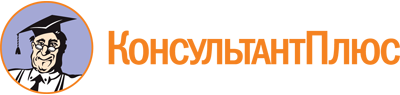 Постановление Губернатора ЯНАО от 24.05.2022 N 80-ПГ
(ред. от 28.10.2023)
"Об учреждении медали "За вклад в развитие добровольчества на Ямале"
(вместе с "Положением о медали "За вклад в развитие добровольчества на Ямале")Документ предоставлен КонсультантПлюс

www.consultant.ru

Дата сохранения: 26.11.2023
 Список изменяющих документов(в ред. постановлений Губернатора ЯНАО от 26.08.2023 N 72-ПГ,от 28.10.2023 N 92-ПГ)Список изменяющих документов(в ред. постановлений Губернатора ЯНАО от 26.08.2023 N 72-ПГ,от 28.10.2023 N 92-ПГ)Список изменяющих документов(в ред. постановления Губернатора ЯНАО от 28.10.2023 N 92-ПГ)1. Фамилия1. Фамилия_____________________________________________________________________________________________________________________________________________________________________________________________________________________________________________________имя, отчество(последнее - при наличии)имя, отчество(последнее - при наличии)имя, отчество(последнее - при наличии)имя, отчество(последнее - при наличии)___________________________________________________________________________________________________________________________2. Должность, место работы2. Должность, место работы2. Должность, место работы2. Должность, место работы2. Должность, место работы(точное наименование предприятия или организации)(точное наименование предприятия или организации)3. Пол4. Дата рождения4. Дата рождения4. Дата рождения5. Место рождения5. Место рождения5. Место рожденияреспублика, край, область, округ, город, районреспублика, край, область, округ, город, районреспублика, край, область, округ, город, районреспублика, край, область, округ, город, районпоселок, село, деревняпоселок, село, деревняпоселок, село, деревняпоселок, село, деревняпоселок, село, деревняпоселок, село, деревняпоселок, село, деревня6. Какими наградами награжден(а), даты награждений6. Какими наградами награжден(а), даты награждений6. Какими наградами награжден(а), даты награждений6. Какими наградами награжден(а), даты награждений6. Какими наградами награжден(а), даты награждений6. Какими наградами награжден(а), даты награждений6. Какими наградами награжден(а), даты награждений7. Адрес места жительства ________________________________________________7. Адрес места жительства ________________________________________________7. Адрес места жительства ________________________________________________7. Адрес места жительства ________________________________________________7. Адрес места жительства ________________________________________________7. Адрес места жительства ________________________________________________7. Адрес места жительства ________________________________________________8. Документ, удостоверяющий личность, серия ______ N _____________выдан "___" ____________ _____ года8. Документ, удостоверяющий личность, серия ______ N _____________выдан "___" ____________ _____ года8. Документ, удостоверяющий личность, серия ______ N _____________выдан "___" ____________ _____ года8. Документ, удостоверяющий личность, серия ______ N _____________выдан "___" ____________ _____ года8. Документ, удостоверяющий личность, серия ______ N _____________выдан "___" ____________ _____ года8. Документ, удостоверяющий личность, серия ______ N _____________выдан "___" ____________ _____ года8. Документ, удостоверяющий личность, серия ______ N _____________выдан "___" ____________ _____ годакем выданкем выданкем выданкем выданкем выданкем выданкем выдан9. ИНН _____________________________________9. ИНН _____________________________________9. ИНН _____________________________________9. ИНН _____________________________________9. ИНН _____________________________________9. ИНН _____________________________________9. ИНН _____________________________________10. Страховой номер индивидуального лицевого счета в системе обязательного пенсионного страхования и обязательного социального страхования Российской Федерации _________________________10. Страховой номер индивидуального лицевого счета в системе обязательного пенсионного страхования и обязательного социального страхования Российской Федерации _________________________10. Страховой номер индивидуального лицевого счета в системе обязательного пенсионного страхования и обязательного социального страхования Российской Федерации _________________________10. Страховой номер индивидуального лицевого счета в системе обязательного пенсионного страхования и обязательного социального страхования Российской Федерации _________________________10. Страховой номер индивидуального лицевого счета в системе обязательного пенсионного страхования и обязательного социального страхования Российской Федерации _________________________10. Страховой номер индивидуального лицевого счета в системе обязательного пенсионного страхования и обязательного социального страхования Российской Федерации _________________________10. Страховой номер индивидуального лицевого счета в системе обязательного пенсионного страхования и обязательного социального страхования Российской Федерации _________________________11. Трудовая деятельность (включая обучение в профессиональных образовательных организациях и образовательных организациях высшего образования, военную службу)11. Трудовая деятельность (включая обучение в профессиональных образовательных организациях и образовательных организациях высшего образования, военную службу)11. Трудовая деятельность (включая обучение в профессиональных образовательных организациях и образовательных организациях высшего образования, военную службу)11. Трудовая деятельность (включая обучение в профессиональных образовательных организациях и образовательных организациях высшего образования, военную службу)11. Трудовая деятельность (включая обучение в профессиональных образовательных организациях и образовательных организациях высшего образования, военную службу)11. Трудовая деятельность (включая обучение в профессиональных образовательных организациях и образовательных организациях высшего образования, военную службу)11. Трудовая деятельность (включая обучение в профессиональных образовательных организациях и образовательных организациях высшего образования, военную службу)Месяц и годМесяц и годДолжность с указанием предприятия или организацииМестонахождение предприятия или организациипоступленияуходаДолжность с указанием предприятия или организацииМестонахождение предприятия или организацииГербЯмало-Ненецкого автономного округаУДОСТОВЕРЕНИЕК МЕДАЛИ"ЗА ВКЛАД В РАЗВИТИЕ ДОБРОВОЛЬЧЕСТВА НА ЯМАЛЕ"ГербЯмало-Ненецкого автономного округаУДОСТОВЕРЕНИЕК МЕДАЛИ"ЗА ВКЛАД В РАЗВИТИЕ ДОБРОВОЛЬЧЕСТВА НА ЯМАЛЕ"N ______________________________________(фамилия)Награжден(а)Награжден(а)_____________________________(фамилия)МЕДАЛЬЮ"ЗА ВКЛАД В РАЗВИТИЕ ДОБРОВОЛЬЧЕСТВА НА ЯМАЛЕ"МЕДАЛЬЮ"ЗА ВКЛАД В РАЗВИТИЕ ДОБРОВОЛЬЧЕСТВА НА ЯМАЛЕ"_____________________________(имя)МЕДАЛЬЮ"ЗА ВКЛАД В РАЗВИТИЕ ДОБРОВОЛЬЧЕСТВА НА ЯМАЛЕ"МЕДАЛЬЮ"ЗА ВКЛАД В РАЗВИТИЕ ДОБРОВОЛЬЧЕСТВА НА ЯМАЛЕ"_____________________________(имя)ГубернаторЯмало-Ненецкогоавтономного округа__________________ГубернаторЯмало-Ненецкогоавтономного округа_______________________________________________(отчество)ГубернаторЯмало-Ненецкогоавтономного округа__________________ГубернаторЯмало-Ненецкогоавтономного округа_______________________________________________(отчество)Д.А. АРТЮХОВ_____________________________(отчество)МП_____________________________(отчество)Распоряжение ГубернатораЯмало-Ненецкого автономного округаот "__" _________ 20___ г. N ______Распоряжение ГубернатораЯмало-Ненецкого автономного округаот "__" _________ 20___ г. N ______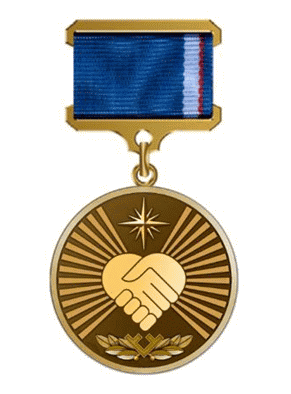 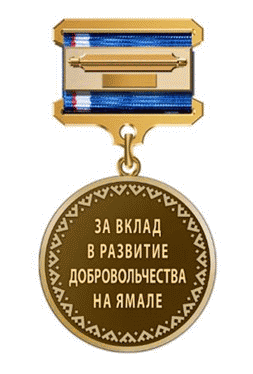 АВЕРСРЕВЕРС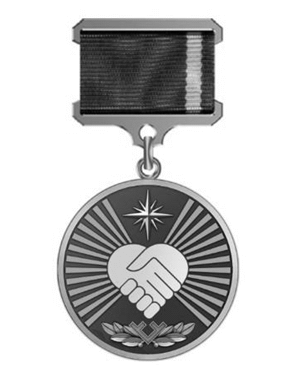 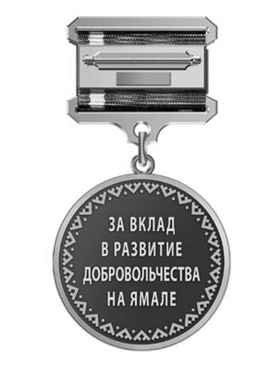 